03-323 УАЗ-3153 4х4 4-дверный грузопассажирский автомобиль гп 0.8 тн с удлинённой до 2.76 м базой, мест5 + 4 на лавках, прицеп до 1.5 тн, вес: снаряжённый 1.8 тн, полный 2.6 тн, УМЗ-4218 84-103 лс, 120 км/час, ПАМС УАЗа Ульяновск 1996-07 г. в.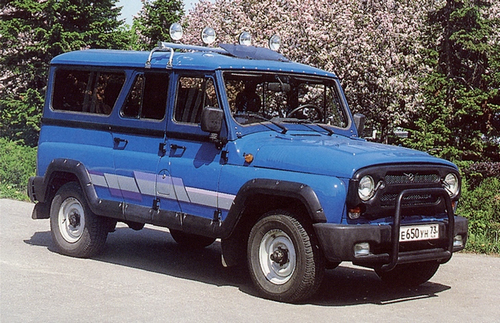  В 1996 году на Ульяновском автомобильном заводе было организовано производство автомобилей малых серий (ПАМС). Первой освоенной здесь моделью стал УАЗ-3153. Этот грузопассажирский внедорожник впервые был представлен заводом в конце 1996 года. Эта версия была сконструирована на базе модели УАЗ 31514 (начало выпуска 1993 г.), но имеет удлинённую на 380 мм колёсную базу, которая составила 2760 мм, длина автомобиля – 4514 мм, ширина – 2010 мм, а высота – 2025 мм. Удлиненный цельнометаллический 5-дверный кузов, за счет установки по бокам багажника двух откидных «лавок», позволил разместить девять мест. Автомобиль рассчитан для эксплуатации при температуре от минус 45 до плюс 40 градусов и способен перемещаться по всем видам дорог и по бездорожью.  Внешний вид внедорожника был несколько улучшен за счёт использования бамперов из пластика, взамен металлических, и передних защитных дуг (кенгурина). Также по желанию покупателя автомобиль может быть оснащён пластиковой панелью поверх решётки радиатора, пластиковыми накладками на пороги и крылья, люком в крыше, а также фароочистителями. Улучшена и шумоизоляция салона. Для автомобиля предлагаются также специальные покрышки К-135 с универсальным рисунком протектора, которые более комфортны при езде по обычным дорогам, но совершенно не подходят для бездорожья. Размерность шин, которые одеваются на 16-дюймовые колёсные диски, 225/75R16c.  Автомобиль УАЗ 3153 оснащается карбюраторным 4-цилиндровым двигателем УМЗ-4218 объемом 2.9 литра, мощностью 86–103 л. с. в зависимости от модификации. В стандартной комплектации здесь устанавливается 4-ступенчатая механическая коробка передач и 2-ступенчатая раздаточная коробка. В качестве опции предлагаются 5-ступенчатая коробка передач и задняя карданная передача с промежуточной опорой. Привод полный, с отключаемым передним мостом. Максимальную скорость, которую мог развить внедорожник это 120 км/ч. Объем топливного бака 78 литров.  Передняя подвеска автомобиля пружинная, а задняя усиленная на малолистовых опорах, которая, в отличие от обычной (как у модели 31514), имеет четыре листа вместо трёх. За счёт такой комбинации обеспечивается дополнительная плавность хода внедорожника. Тормозная система – барабанная. В стандартную комплектацию входят регулятор тормозных сил и гидроусилитель руля. Объем багажника составляет 1750 литров, а при сложенных сиденьях - 3200 литра. Интерьер автомобиля был довольно комфортным, в отличие от суровых салонов подобных моделей. Внутри появилась новая пластиковая облицовка панели приборов, передние сидения с улучшенными регулировками и развитыми спинками. Для второго ряда сидений устанавливаются ремни безопасности. Также у дверей появились подлокотники, а также специальные теплозащитные коврики, которые крепились пластиковыми клипсами и способствовали дополнительной шумоизоляции.  На базе УАЗ-3153 мелкими партиями выпускалась бронированная версия ДИСА-2952, предназначенная для перевозки материальных ценностей. С 1999 г. был начат выпуск УАЗ-3159 «Барс» – полноприводного грузопассажирского автомобиля, разработанного на базе УАЗ-3153, в сравнении с которым он имел более широкую колею (1600 мм) и увеличенный до 300 мм дорожный просвет за счёт применения редукторных мостов, впервые (!) совмещенных с передней пружинной и задней малолистовой рессорной подвесками.Технические характеристики УАЗ 3153Страна производитель Россия, выпуск, год: с 1996ОбщиеКоличество дверей	5Количество мест	9Класс автомобиля  J (классический внедорожник)Положение руля: слеваДвигатель внутреннего сгорания, спереди, продольноОбъем двигателя, куб. см	 2890Мощность, л.с./кВт/об мин	 84/52/4000Крутящий момент, Нм/об мин 189/2200Расположение цилиндров	 L4Система подачи топлива 	  карбюраторРасположение клапанов и распредвала: верхнеклапанный с нижним расположением распредвалаКлапанов на цилиндр 2 Марка топлива бензин А-76 (Россия)ТрансмиссияТип привода: задний с подключаемым переднимТип КПП механика 4 ст.ПодвескаПередняя: пружинная, поперечный стабилизатор, поперечная тяга, два продольных рычага,гидравлический амортизатор телескопического типаЗадняя: гидравлический амортизатор телескопического типа двухстороннего действия, два продольных полуэллиптических малолистовых рессораТормозная система: передние и задние тормоза	барабанныеЭксплуатационные показателиРазгон до 100 км/час, с	34,7Максимальная скорость, км/час 120Расход, л на 100 км (городской цикл)  15,5Размеры, мм, длина	4514, ширина, 2010, высота 2025Клиренс, мм	 	220Колесная база, мм	2750Колея колес спереди/сзади, мм 1445/1445Размер шин	225(75 R1 бСнаряженная масса, кг 1800Полная масса, кг	2600Объем багажника, л	 1750/3200Объем топливного бака, л 	78Прицеп, с тормозами/без тормозов, кг  1500/750